2025 Holidays for Serbia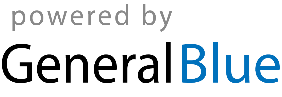  2025 2025 2025 2025 2025 2025 2025SerbiaSerbiaSerbiaSerbiaSerbiaSerbiaSerbiaSerbiaSerbiaSerbiaSerbiaSerbiaSerbiaSerbiaSerbiaJanuaryJanuaryJanuaryJanuaryJanuaryJanuaryJanuaryFebruaryFebruaryFebruaryFebruaryFebruaryFebruaryFebruaryMarchMarchMarchMarchMarchMarchMarchSuMoTuWeThFrSaSuMoTuWeThFrSaSuMoTuWeThFrSa123411567891011234567823456781213141516171891011121314159101112131415192021222324251617181920212216171819202122262728293031232425262728232425262728293031AprilAprilAprilAprilAprilAprilAprilMayMayMayMayMayMayMayJuneJuneJuneJuneJuneJuneJuneSuMoTuWeThFrSaSuMoTuWeThFrSaSuMoTuWeThFrSa12345123123456767891011124567891089101112131413141516171819111213141516171516171819202120212223242526181920212223242223242526272827282930252627282930312930JulyJulyJulyJulyJulyJulyJulyAugustAugustAugustAugustAugustAugustAugustSeptemberSeptemberSeptemberSeptemberSeptemberSeptemberSeptemberSuMoTuWeThFrSaSuMoTuWeThFrSaSuMoTuWeThFrSa1234512123456678910111234567897891011121313141516171819101112131415161415161718192020212223242526171819202122232122232425262727282930312425262728293028293031OctoberOctoberOctoberOctoberOctoberOctoberOctoberNovemberNovemberNovemberNovemberNovemberNovemberNovemberDecemberDecemberDecemberDecemberDecemberDecemberDecemberSuMoTuWeThFrSaSuMoTuWeThFrSaSuMoTuWeThFrSa1234112345656789101123456787891011121312131415161718910111213141514151617181920192021222324251617181920212221222324252627262728293031232425262728292829303130Jan 1	New Year’s DayJan 2	New Year’s DayJan 7	Orthodox ChristmasJan 27	Saint Sava DayFeb 15	Statehood DayFeb 17	Statehood DayMar 30	End of Ramadan (Eid al-Fitr)Apr 18	Orthodox Good Friday, Good FridayApr 20	Orthodox Easter, Easter SundayApr 21	Orthodox Easter Monday, Easter MondayApr 22	Holocaust Remembrance DayMay 1	Labour DayMay 2	Labour DayMay 9	Victory DayJun 6	Feast of the Sacrifice (Eid al-Adha)Jun 28	Saint Vitus DayOct 2	Yom KippurOct 21	World War II Serbian Victims Remembrance DayNov 11	Armistice DayDec 25	Christmas Day